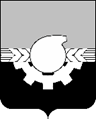 АДМИНИСТРАЦИЯ ГОРОДА КЕМЕРОВОПОСТАНОВЛЕНИЕ от 21.03.2022 № 705О внесении изменения в постановление администрации города Кемерово от 21.07.2021 №2085 «Об изъятии земельного участка и жилых помещений в многоквартирном доме по адресу: г. Кемерово, ул. Трофимова, 46, для муниципальных нужд»В соответствии со статьями 279, 281 Гражданского кодекса Российской Федерации, статьей 49, Главой VII Земельного кодекса Российской Федерации, статьей 32 Жилищного кодекса Российской Федерации, статьей 16 Федерального закона от 06.10.2003 № 131-ФЗ «Об общих принципах организации местного самоуправления в Российской Федерации», статьей 11 Устава города Кемерово, в целях сноса многоквартирного жилого дома по адресу: Российская Федерация, Кемеровская область, город Кемерово, улица Трофимова, 46, признанного аварийным и подлежащим сносу постановлением администрации города Кемерово от 19.12.2016 № 3228, а также в связи с безвозмездной передачей жилого помещения № 11 в муниципальную собственность:1. Внести следующее изменение в постановление администрации города Кемерово от 21.07.2021 № 2085 «Об изъятии земельного участка и жилых помещений в многоквартирном доме по адресу: г. Кемерово, ул. Трофимова, 46, для муниципальных нужд» (далее – постановление): 1.1. Строку 10 приложения к постановлению исключить.2. Комитету по жилищным вопросам администрации города Кемерово (Н.В. Ильина) в течение десяти дней со дня принятия настоящего постановления направить его копию в Управление Федеральной службы государственной регистрации, кадастра и картографии по Кемеровской области - Кузбассу.3. Комитету по работе со средствами массовой информации администрации города Кемерово (Н.Н. Горбачева) в течение десяти дней со дня принятия настоящего постановления обеспечить официальное опубликование настоящего постановления и разместить настоящее постановление на официальном сайте администрации города Кемерово в информационно-телекоммуникационной сети «Интернет». 4. Контроль за исполнением настоящего постановления возложить на первого заместителя Главы города Д.В. Анисимова.Глава города                                                                                          И.В. Середюк